        July 2021             Goulds Family Resource Centre               709-747-8530Family Resource Educator: Lesa Terry                Family Resource Facilitator: Mikayla Walsh                  Healthy Baby Club Facilitator: Michelle Downey        July 2021             Goulds Family Resource Centre               709-747-8530Family Resource Educator: Lesa Terry                Family Resource Facilitator: Mikayla Walsh                  Healthy Baby Club Facilitator: Michelle Downey        July 2021             Goulds Family Resource Centre               709-747-8530Family Resource Educator: Lesa Terry                Family Resource Facilitator: Mikayla Walsh                  Healthy Baby Club Facilitator: Michelle Downey        July 2021             Goulds Family Resource Centre               709-747-8530Family Resource Educator: Lesa Terry                Family Resource Facilitator: Mikayla Walsh                  Healthy Baby Club Facilitator: Michelle Downey        July 2021             Goulds Family Resource Centre               709-747-8530Family Resource Educator: Lesa Terry                Family Resource Facilitator: Mikayla Walsh                  Healthy Baby Club Facilitator: Michelle Downey        July 2021             Goulds Family Resource Centre               709-747-8530Family Resource Educator: Lesa Terry                Family Resource Facilitator: Mikayla Walsh                  Healthy Baby Club Facilitator: Michelle Downey        July 2021             Goulds Family Resource Centre               709-747-8530Family Resource Educator: Lesa Terry                Family Resource Facilitator: Mikayla Walsh                  Healthy Baby Club Facilitator: Michelle DowneySundayMonday	     	TuesdayWednesdayThursdayFridaySaturdayOlder Siblings are welcome to attend our programs over the summer season. On July 16th we are having a special field trip to bowring park. Bring your blanket. We are having a picnic! If the weather doesn’t cooperate we will reschedule.We also have a special event on July 21st.  We will have a presentation from the Lets Talk Science people. This will be a sign up event for children ages 4-8.        I hope everyone has a great summer.                                                                                                                                                      Older Siblings are welcome to attend our programs over the summer season. On July 16th we are having a special field trip to bowring park. Bring your blanket. We are having a picnic! If the weather doesn’t cooperate we will reschedule.We also have a special event on July 21st.  We will have a presentation from the Lets Talk Science people. This will be a sign up event for children ages 4-8.        I hope everyone has a great summer.                                                                                                                                                      Older Siblings are welcome to attend our programs over the summer season. On July 16th we are having a special field trip to bowring park. Bring your blanket. We are having a picnic! If the weather doesn’t cooperate we will reschedule.We also have a special event on July 21st.  We will have a presentation from the Lets Talk Science people. This will be a sign up event for children ages 4-8.        I hope everyone has a great summer.                                                                                                                                                      Older Siblings are welcome to attend our programs over the summer season. On July 16th we are having a special field trip to bowring park. Bring your blanket. We are having a picnic! If the weather doesn’t cooperate we will reschedule.We also have a special event on July 21st.  We will have a presentation from the Lets Talk Science people. This will be a sign up event for children ages 4-8.        I hope everyone has a great summer.                                                                                                                                                      1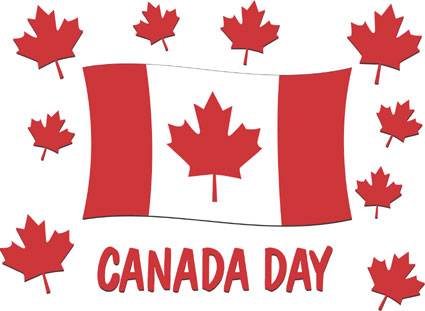 2LittleExplorers10-11:30Bidgoods ParkMeet at Powers Rd Lot3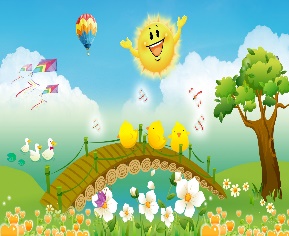 45Nature KidsBidgoods Park10amBackline Parking Lot6Outside Playgroup10am-12pmPlayground by the fire station7Baby & Me10am-11:30amHealthy Baby Club12:30pm8OutsideToddler Time9:30am-11:30amPlayground by the fire station9LittleExplorers10-11:30Bidgoods ParkMeet at Powers Rd Lot101112Nature KidsBidgoods Park10amBackline Parking Lot13Outside Playgroup10am-12pmPlayground by the fire station14  Baby & Me10am-11:30amHealthy Baby Club12:30pm15OutsideToddler Time9:30am-11:30amPlayground by the fire station16   Little ExplorersField TripBowring Park10am-12pmMain Parking Lot1719Center Closed PD DayStaff is attendingTraining20Outside Playgroup10am-12pmPlayground by the fire station21        Baby & Me10am-11:30am        Healthy Baby Club12:30pmLETS TALK SCIENCE1:30PMSign up Required22           OutsideToddler Time9:30am-11:30amPlayground by the fire station23LittleExplorers10-11:30Bidgoods ParkMeet at Powers Rd Lot242526Nature KidsBidgoods Park10amBackline Parking Lot27Outside Playgroup10am-12pmPlayground by the fire station28Baby & Me10am-11:30amHealthy Baby Club12:30pm29OutsideToddler Time9:30am-11:30amPlayground by the fire station30LittleExplorers10-11:30Bidgoods ParkMeet at Powers Rd Lot31